Anzeige einer neuen Baumaßnahme oder eines sonstigen Wechsels des Einsatzortes 
bei mobilen Aufbereitungsanlagen nach § 5 Abs. 6 Ersatzbaustoffverordnung (EBV) Landratsamt Rottal-InnSG 42.1 - AbfallrechtRingstr. 4-784347 Pfarrkirchenoder unterzeichnet per Scan / pdf-Datei an:
abfallrecht@rottal-inn.de
Hinweise zum Datenschutz finden Sie unter www.rottal-inn.de/datenschutz.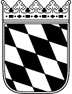 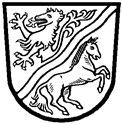 Landratsamt Rottal–Inn1. Name des Betreibers der mobilen Aufbereitungsanlage1. Name des Betreibers der mobilen AufbereitungsanlageName/ Firma/ Körperschaft: Name/ Firma/ Körperschaft: Straße, Hausnummer:PLZ, Ort:Staat:E-Mail:Telefon:Telefax:2. Angaben zur Baumaßnahme2. Angaben zur BaumaßnahmeBezeichnung des Vorhabens:Bezeichnung des Vorhabens:Straße, Hausnummer:PLZ, Ort:Gemarkung: Flurstück-Nummer: 3. Datum und UnterschriftDie Richtigkeit der vorangegangen Angaben wird hiermit bestätigt.___________________________________________________________________________Ort, Datum                                                                                                Unterschrift des BetreibersAnlagen:Kopie des Prüfzeugnisses über den aktualisierten EignungsnachweisHinweis: Die mehrfache Übermittlung einer Kopie des Prüfzeugnisses ist nicht erforderlich, 
sofern sich dieses nicht geändert hat.Kopie des Prüfzeugnisses über die durchgeführte Fremdüberwachung